Pembroke Park Primary School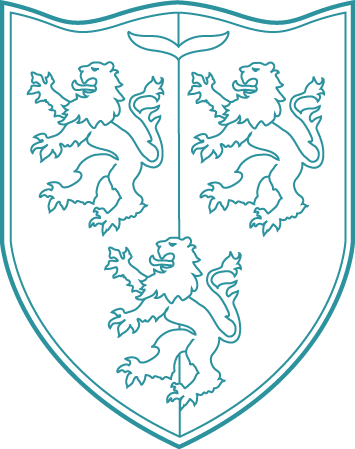 SEND NewsletterWe hope you and your children are well. Please remember you can ask school staff for support and advice using email and dojo or even give us a call. We are here to help.Useful informationFor useful information and short articles visit Wiltshire News.You can find about all sorts of things including meal times, reading, social media etc.Contact is a charity which supports families with a listening ear. Do take a look at their website for more information.  This can also be found on the above email address too.Update on Outside Agency Advice and ServicesThe Educational Psychology Service has currently halted support in schools and acceptance of referrals due to a backlog of EHCP needs assessments needed which was affected by COVID restrictions. We will continue to refer to all other services and I can get advice from EPs through a SENDCO solution group network meeting so we will endeavour to get advice as and when needed.Useful websites:              https://www.kids.org.uk/sendiasshttps://workwiltshire.co.uk/family-learning/https://www.autism.org.uk/https://wiltshirechildrenscentres.org.uk/whats-happening/Thank you for taking the time to read this newsletter please do contact your child’s class teacher for any individual advice.Mrs Pearce